Publicado en LOS ÁNGELES, CA el 12/05/2021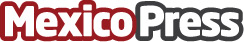 Lanzan el sitio web de entretenimiento "Pasa El βeta"  La semana pasada fue lanzado el sitio web de entretenimiento "Pasa El βeta", dirigido a jóvenes latinoamericanos entre 18 a 35 años de edad e hispanos entre las mismas edadesDatos de contacto:Lorain HernándezDirectora de medios / Pasa El βeta18185701416 Nota de prensa publicada en: https://www.mexicopress.com.mx/lanzan-el-sitio-web-de-entretenimiento-pasa-el_1 Categorías: Imágen y sonido Artes Visuales Música Comunicación E-Commerce http://www.mexicopress.com.mx